Region 6 Network of Care and Prevention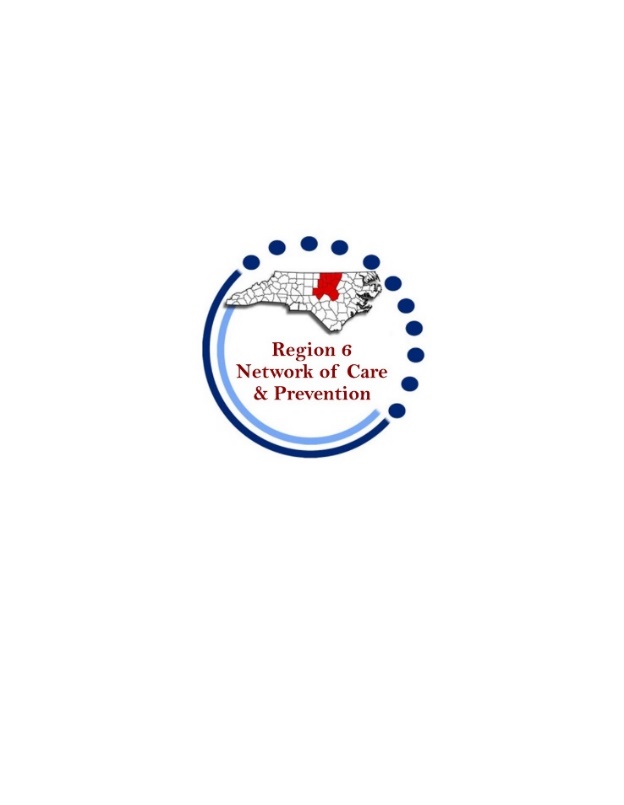 Meeting AgendaAugust 27, 2020 at 1:00pmJoin Zoom Meetinghttps://us02web.zoom.us/j/86579371685?pwd=UEpnMXlDQVlXK29XSjBpaS9KWGxMZz09Meeting ID: 865 7937 1685Passcode: YGija9Welcome/Introductions/HousekeepingOpen CommentHOPWA Network WakeDuke DurhamHousing update (TEC, ACRA, and CAARE)Prevention Updates (Hailey Stout)State Updates (State Care and/or Prevention Reps)Care Updates (Michael McNeill) Next year’s budget and vote“No one can whistle a symphony, it takes an orchestra...” Open Comment  Upcoming Meetings:Sept 24th  and  Nov 12th   We anticipate continuing using Zoom